UCA Tommie Sue Anthony Fellowship for the Education of the Gifted2016ApplicationFellowship InformationThe fellowship will be used to support tuition, travel to national conferences, books, and/or other relevant student support to students pursuing graduate studies leading to gifted education certification, Master’s degree (M.Ed.), Education Specialist (Ed.S.) degree, or Ph.D. in Leadership Studies with a cognate in gifted educationThe fellowship  year is from August 2016-August 2017Fellowship  may be used for any part of the academic 2016-2017 year Recipients from the previous year are not eligibleApplications postmarked after October 15, 2016 will not be consideredSelection of RecipientsApplications will be viewed by the scholarship selection committee and personal interviews may be necessary at the discretion of the committeeAll applicants will be notified by mailUp to $700 will be distributed annually from the endowment; not to exceed $250 per applicantForward application or inquiries to:Dr. Debbie DaileyDepartment of Teaching and LearningUniversity of Central Arkansas
107B Mashburn Hall
Conway, AR  72035
Email: ddailey@uca.eduTommie Sue Anthony Fellowship for the Education of the GiftedApplication2016UCA ID ____________________________________________________________________Name:______________________________________________________________________	Last				First					MiddleMailing Address:_____________________________________________________________			Street							City	ZipProfessional address:__________________________________________________________			Street							City	ZipPhone Numbers:______________________________________________________________			Home				Cell			WorkE-mail address:_______________________________________________________________Provide the following information:______________________________________________________________________________College attended		Location		Graduation Date			Degree______________________________________________________________________________College attended		Location		Graduation Date			DegreeEducational Data (Summary of academic, technical, or professional education)List any collegiate honors, scholarships, or special recognitions.List current civic, cultural, or religious activities.Employment, including military service whether part-time or full-time, title/position, and dates.______________________________________________________________________________Employer	Dates (inclusive)	Title/Position			part-time	full-time______________________________________________________________________________Employer	Dates (inclusive)	Title/Position			part-time	full-timeHow do you intend to use the fellowship (e.g., books for coursework, partial tuition, gifted and talented conference registration, etc.). Amount requested $_____________________________________________________________________________________________Anticipated Certification/Degree		Have you been accepted to a UCA program with a GT cognate? Yes	No (e.g., gifted education certification, Master’s degree (M.Ed.), Education Specialist (Ed.S.) degree, or Ph.D. in Leadership Studies with a cognate in gifted education.  If so, please explain which one (e.g., licensure, Master’s, Ed.S., Ph.D.) Anticipated number of hours you plan to take during the scholarship term.Semester(s) for which you are applying.	          Fall          Spring 	       Summer           Fall/Spring         Spring/SummerWill you be able to earn your degree/certification within the scholarship year? 	Yes		NoInclude a discussion of reasons for choosing the GT profession and your long-range plans.Summarize your degree or certification plan, including a description of your graduate program listing coursework, and indicating courses you have yet to complete.AttachmentsAll attachments of the scholarship application become part of the committee’s file and will not be returned.A letter from one professor who taught you and is qualified to attest to your qualifications for graduate study in Gifted Education.  This letter should evaluate the applicant’s scholarship, achievements, character capacities, and talents.Recent photograph for newspaper publicationmployment, including military service whether part-time or full-time, title/position, and dates.ommittee Discretion.
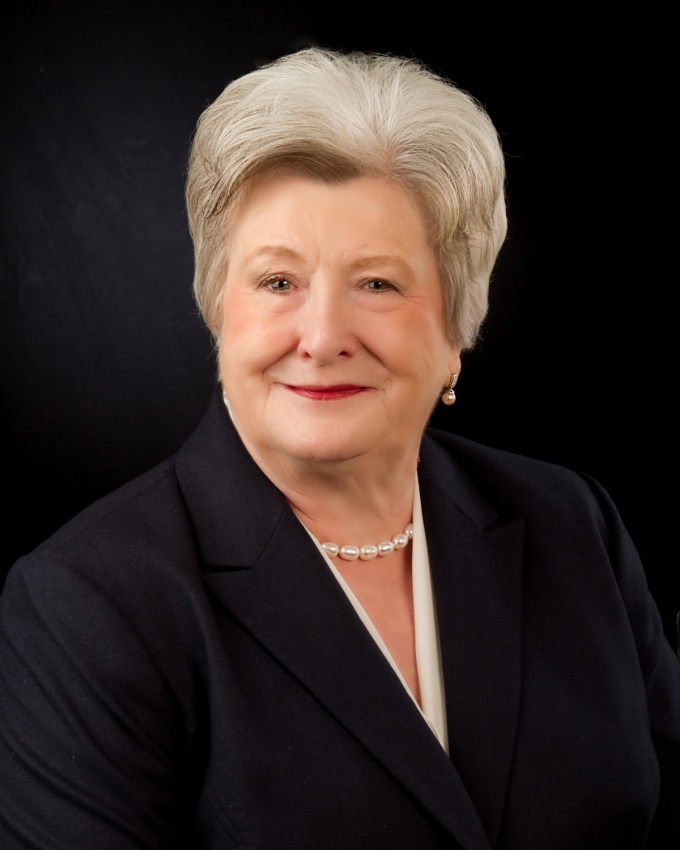 Before her death in January in 2015, Mrs. Tommie Sue Anthony endowed a fellowship for gifted education candidates at the University of Central Arkansas. The fellowship is used to support tuition, travel to national conferences, books, and/or other relevant student support to students pursuing graduate studies leading to gifted education certification, Master’s degree (M.Ed.), Education Specialist (Ed.S.) degree, or Ph.D. in Leadership Studies with a cognate in gifted education. Ms. Anthony was honored as the 2014 UCA Distinguished Alumni. She was a two-time graduate (BSE-1963, MSE-1973) of UCA. She was the Immediate Past-President of the Arkansas Advanced Initiative in Mathematics and Science, Inc. (AAIMS).  Before becoming the President of AAIMS in 2007, Ms. Anthony was the Director of Talented and Gifted Programs for the Pulaski County Special School District from 1983-1998. 